UNIVERSIDADE FEDERAL DE LAVRAS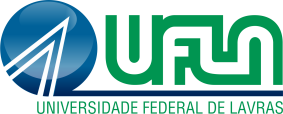 ANEXO III DA PORTARIA NORMATIVA DA REITORIA Nº 96, DE 17/3/2023.JUSTIFICATIVA PARA VIAGEM URGENTEAssinatura do propostoAssinatura da Chefia ImediataIMPORTANTE: §3º do Art. 22 da Portaria MEC nº 928 de 5/12/2022:“A recorrência dos encaminhamentos, em caráter de urgência, poderá gerar consideração de "ato antieconômico" e, por decorrência, a responsabilização do Proponente.”1. MOTIVO QUE IMPOSSIBILITOU A APRESENTAÇÃO DAS INFORMAÇÕES DENTRO DO PRAZO:2. IMPRESCINDIBILIDADE PARA A OCORRÊNCIA DA ATIVIDADE FORA DO PRAZO:3. IMPOSSIBILIDADE DE REMARCAÇÃO:4. OUTRAS CONSIDERAÇÕES, CASO NECESSÁRIO: